Příprava Matematika V. A – 27. 4. – 30. 4.Ahoj děti a rodiče,posílám hodně pozdravů ze školy. Tento týden máme zase o jeden den kratší, v pátek slavíme státní svátek. Jestlipak víte, který a proč? To by stálo za to vypátrat.Budeme procvičovat desetinná čísla, vyřešíme slovní úlohy, zopakujeme si teorii o tělesech a zabádáte taky kolem sebe.Brzy se taky budeme moci vídat v novém systému, ale kdo má chuť, může mi už teď v programu Microsoft teams napsat třeba pozdrav. Ráda se dozvím, jak se máte a co vás trápí. Tady taky budeme řešit vaše jednotlivé dotazy a můžu vám i vysvětlovat. Budu vám sem i nahrávat práci na další týden. Jen se to musíme všichni naučit. Tak pojďme zkusit spojení. Napište mi třeba i řešení dnešních hádanek.Den 1. Pracuj do školního sešitu: učebnice str. 108 /4, 7, 10Vymysli: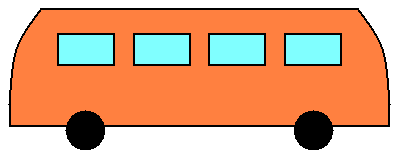 Na kterou stranu jede autobus?Jedna topinka se smaží deset minut - pět minut z každé strany. Na pánev se vejdou dva chleby vedle sebe. Za jak dlouho nejrychleji osmažíte na jedné pánvi tři topinky?Den 2.Procvičuj do školního sešitu: učebnice str. 109/12, 14, 15, 16Vymysli:Představte si, že chcete příteli poslat poštou něco cenného. Máte na to krabičku, která je dostatečně velká, a na kterou lze připevnit několik zámků. Zámků máte oba dostatek, ale problém je, že nemáte klíč od zámku toho druhého.
Jak dostanete k příteli cennost, aby neputovala nezamčená? Poslat klíč jen tak nepomůže, mohl by ho někdo zkopírovat.Den 3.Dnes si procvičíme a zopakujeme tělesa. Koukni na videa:krychle a kvádrhttps://www.youtube.com/watch?v=bnMlxhfzpHQjehlan, hranolhttps://www.youtube.com/watch?v=hzo60-Z6aAgkužel, válechttps://www.youtube.com/watch?v=UkxFhuQj3TIkoulehttps://www.youtube.com/watch?v=expuSr0_mkoTak. A teď se rozhlédni kolem sebe a napiš ke každému tělesu, které 3 věci mají jeho tvar.Příklad:  koule – míč, ……….Den 4. Pracuj do školního sešitu: učebnice str. 109/17, 19       111/1, 2Projdi bludištěm: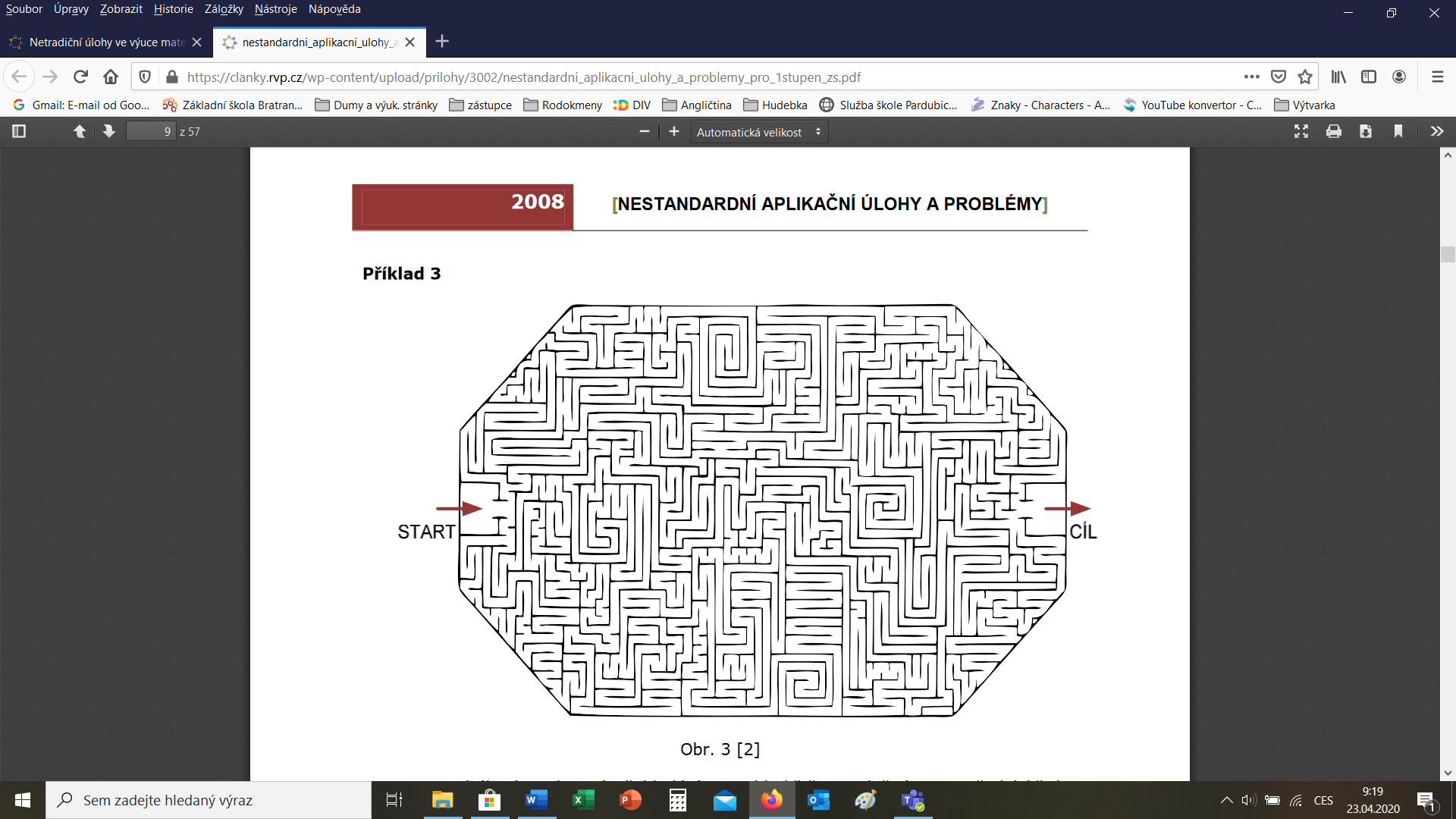 A teď závěrem:Řešení dnešních hádanek je nepovinné. Je pro ty, kteří si chtějí procvičit mozkové závity……Tento týden vás všechny žádám o zaslání vaší práce na moji adresu: cejnarova.sabina@zsbrve.cz. Abych viděla, jak se vám daří.Kdo by chtěl, může již uložit na Microsoft teams. Lze to. Buď nahrát jako soubor nebo do chatu.Když budete cokoliv potřebovat, pište, volejte. Jsem tady pro vás. Ráda pomůžu.Přeji krásný prodloužený víkend. Paní učitelka Sabina